26 июня – Международный день борьбы с наркоманией и наркобизнесом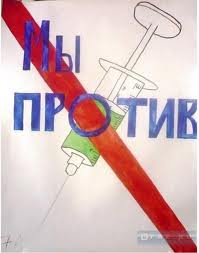 	История борьбы с распространением наркотиков и попыток контролировать их оборот насчитывает уже более 100 лет. В феврале 1909 года Шанхайская опиумная комиссия, участие в работе которой приняли 13 стран, в том числе Россия, пыталась найти пути ограничения ввоза наркотиков из азиатских стран. 	7 декабря 1987 года на 42-й сессии Генеральная Ассамблея ООН приняла резолюцию, которая постановила ежегодно отмечать 26 июня как Международный день борьбы со злоупотреблением наркотическими средствами и их незаконным оборотом. На сегодняшний день продолжительные ограничительные меры, которые длятся больше века, не изменили ситуацию. Наркоманию, наряду со СПИДом  и раком называют  чумой XXI века.В России  состоят на учете  в наркологических  диспансерах свыше 560  тысяч больных наркоманией. Общее число россиян, эпизодически употребляющих наркотики и психотропные вещества, превышает 8 миллионов человек, около  70 тысяч из которых ежедневно погибают.В Тульской области  выявлено и поставлено  на учет 2577 чел.  На 01.01.2018г. - 815 человек  состоят на  диспансерном наблюдении в связи  с употреблением наркотиков с вредными последствиями, из них 184  - диагноз установлен впервые. Возрастной «пик»   приобщения учащихся к наркотическим веществам с 13-14 лет возрос до 15-16 лет. 	Если Вам  или Вашим  близким нужна медицинская, психологическая помощь в решении проблем, связанных с наркоманией, необходимо обратиться в следующие организации:ГУЗ «Тульский областной наркологический диспансер»: г.Тула, ул. Мосина, д.21;  т. 8 (4872) 55-76-88 регистратура, понедельник – пятница с  8.00 до 20.00; суббота   с 8.00 до 18.00;8(4872) 36-63-49 - телефон «горячей линии» ГУЗ «ТОНД №1», круглосуточно;+7 (952)188-49-59 – телефон «горячей линии» ГУЗ «ТОНД №1»,понедельник – пятница с 08.00 до 18.00;+7(915) 780-90-32 - «телефон доверия» ГУЗ «ТОНД №1»  понедельник – пятница  с 08.00 – 18.00.                 ЗНАЙ и ПОМНИ!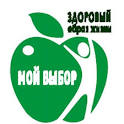 Отказываясь от наркотиков, ты:*Сохраняешь своё здоровье;*Сохраняешь своих друзей; 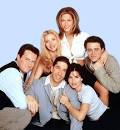 *Сохраняешь свои деньги и вещи;*Сохраняешь здоровье 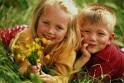                         будущих детей;*Останешься свободным и независимым;*Выбираешь жизнь! 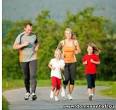 